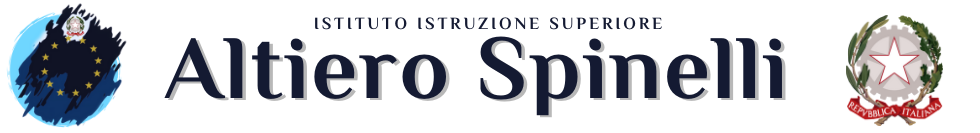    ITIS INFORMATICA - ELETTRONICA - MECCANICA E MECCATRONICA -- IPSIA MANUTENZIONE ED ASSISTENZA TECNICA --  LICEO SCIENTIFICO PER LE  SCIENZE APPLICATE Via Leopardi 132, 20099 Sesto San Giovanni (MI) Tel. 022403441, C.F 85016670151Sez. agg. I.P.S.I.A. “Carlo Molaschi” - Via Mazzini, 30 Cusano Milaninosito web: www.iisaltierospinelli.it  mail: miis008006@istruzione.it   -  (PEC) miis008006@pec.istruzione.itAl Dirigente ScolasticoI.I.S. “A. SPINELLI”SESTO SAN GIOVANNIIl sottoscritto_______________________________________________________________________Nato a ________________________________________________________________________________Residente in______________________________via____________________________________________Iscritto e frequentante la classe 5 sez__________________C h i e d e Alla S.V. di poter essere ammesso a sostenere gli Esami di Stato nella sessione unica dell’a.s. 2023/2024Allega alla presente domanda:Ricevuta del versamento di euro 12,09 €Procedura di pagamento:1) entrare in pago in rete scuole2) cliccare sulla scheda in alto: versamenti volontari3) inserire il codice meccanografico della scuola: MIIS008006 (attendere il lungo caricamento)4) aprire dall’elenco l’evento denominato “Esami di Stato - Esami Integrativi - Esami di Idoneità” CODICE E85016670151230110102042KU46G (cliccando sulla lente di ingrandimento, sotto AZIONI)5) cliccare sul simbolo €6) compilare i campi obbligatori con codice fiscale dell’alunno e cliccare su EFFETTUA il PAGAMENTO7) pagare con carta/addebito cliccando su PROCEDI CON PAGAMENTO IMMEDIATO (inserendo la mail di iscrizione o lo SPID) oppure scaricare il documento di pagamento per la tabaccheria/ufficioDocumenti allegati:N. 1 foto formato tessera;Eventuali attestati di crediti formativi (da consegnare al coordinatore);Diploma originale di Licenza mediaFotocopia codice fiscaleFotocopia documento d’identitàCon osservanzaSesto San Giovanni,_________________________________________________________										         (firma)